LES PASSEJAÏRES DE VARILHES                    				  	 FICHE ITINÉRAIREFOIX n° 125"Cette fiche participe à la constitution d'une mémoire des itinéraires proposés par les animateurs du club. Eux seuls y ont accès. Ils s'engagent à ne pas la diffuser en dehors du club."Date de la dernière mise à jour : 7 février 2022La carte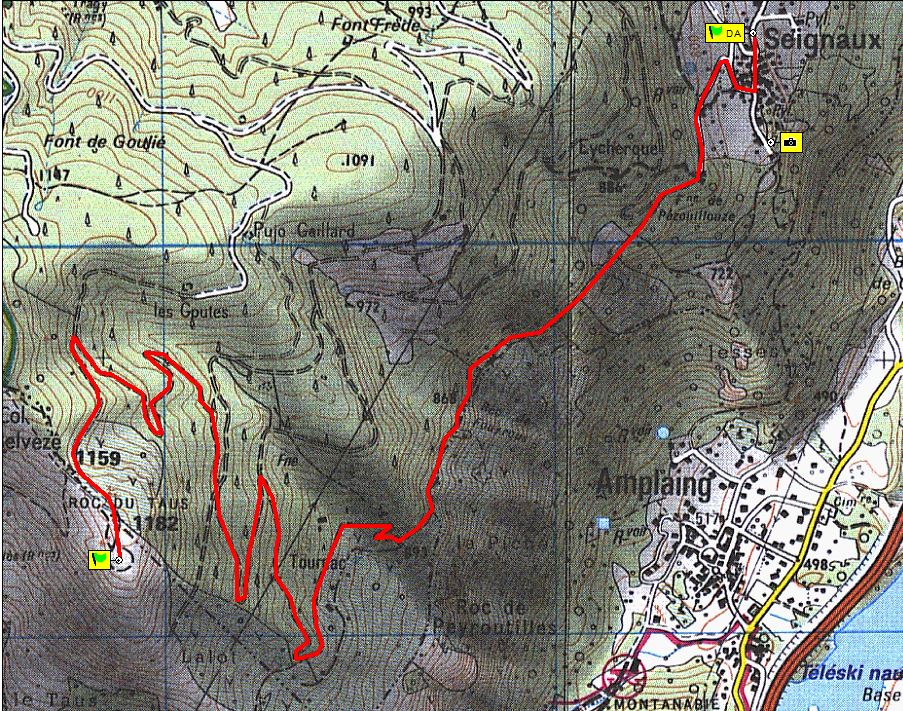 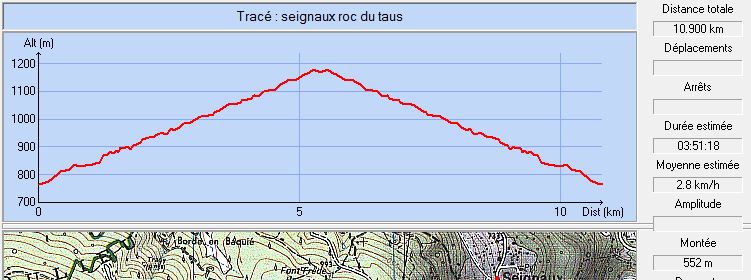 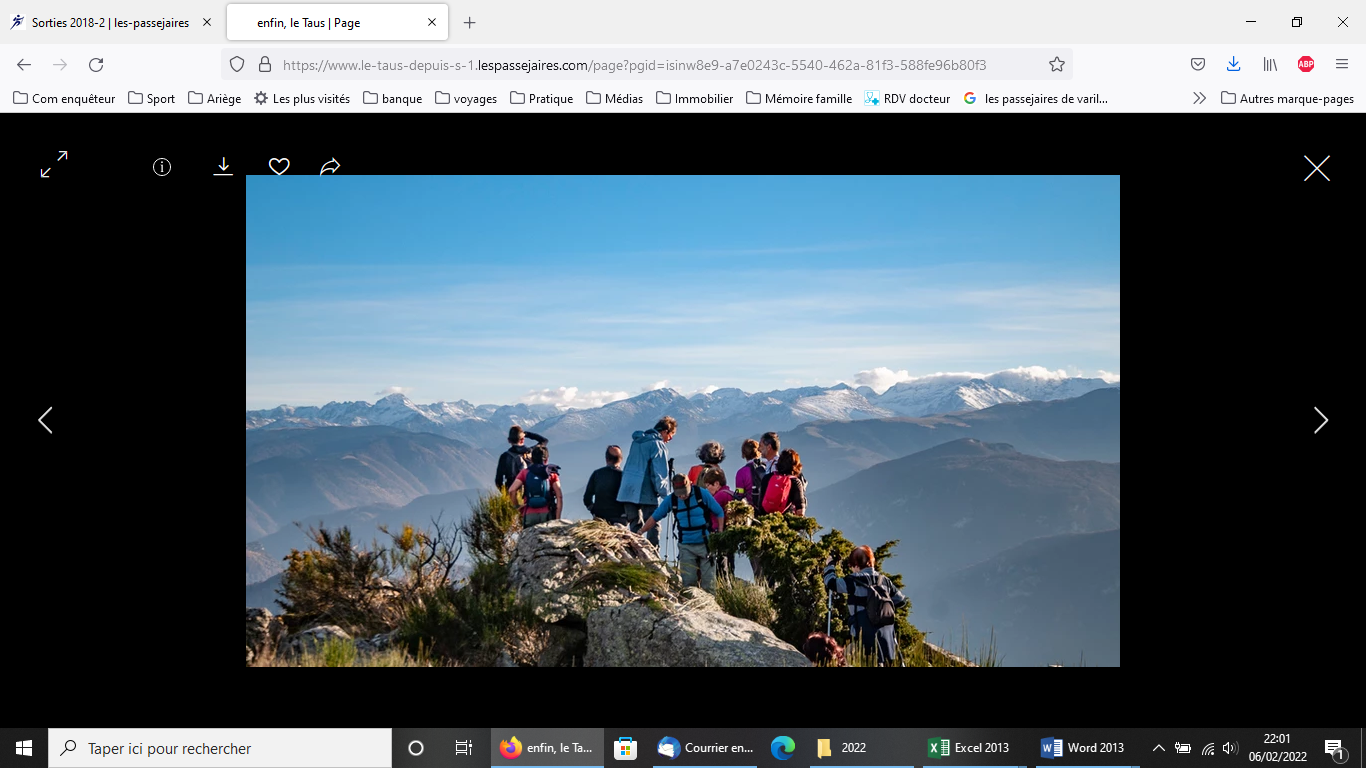 Novembre 2018 : Le groupe au Roc du Taus. Quel panorama !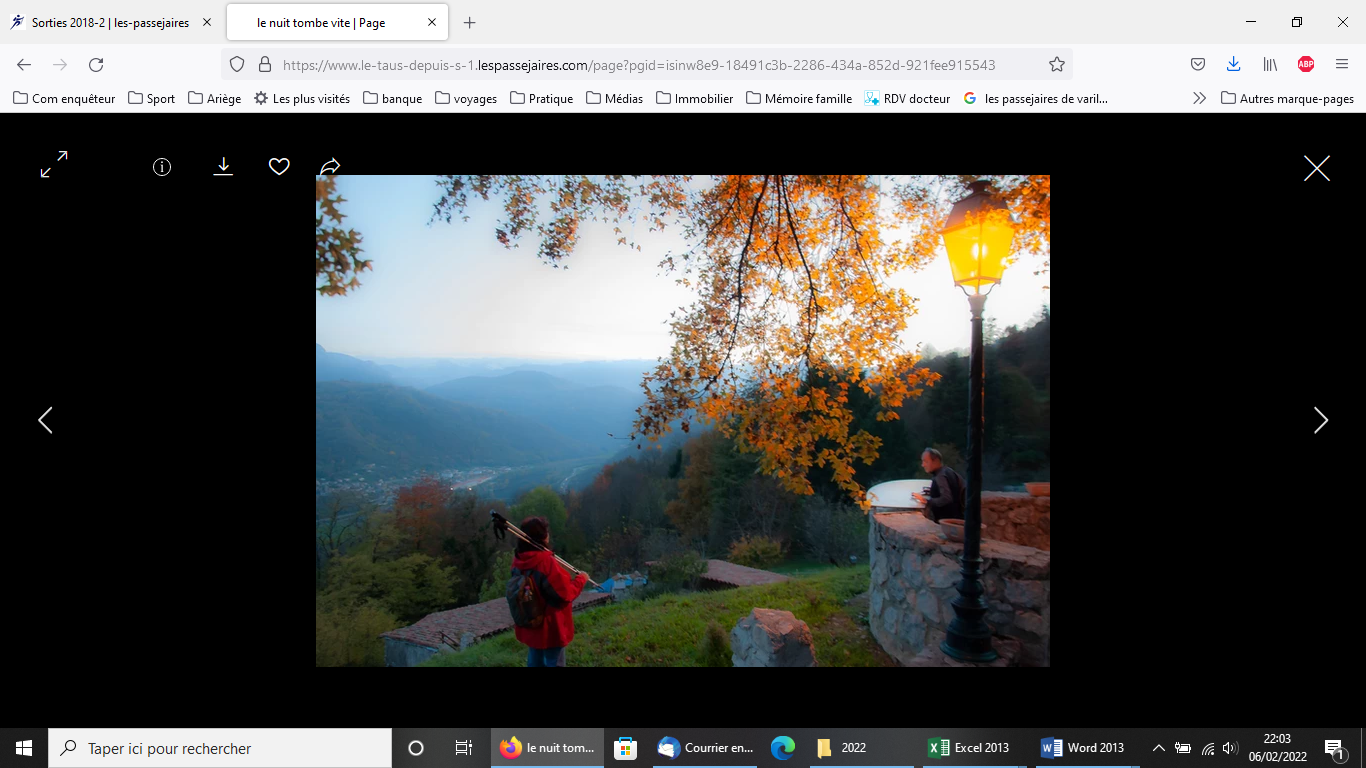 Novembre 2018 : Seignaux, les journées sont courtes, la nuit arriveCommune de départ et dénomination de l’itinéraire : Montoulieu – Parking à l’entrée du village de Seignaux – Le Roc du Taus depuis Seignaux A/R Date, animateur(trice), nombre de participants (éventuel) :30.04.2014 – E. Labrousse – x participants (Reportage photos)10.01.2015 – E. Labrousse14.11.2018 – J.C. Emlinger – 30 participants (Reportage photos)L’itinéraire est décrit sur les supports suivants : Emprunte une partie du "Circuit du Taus à Montoulieu" décrit dans le topoguide de l’office de tourisme du Pays de Foix-Varilhes – Balade n° 16 Classification, temps de parcours, dénivelé positif, distance, durée :Marcheur – 3h15 – 400 m – 10,3 km – ½ journée                      Indice d’effort : 53  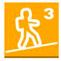 Balisage : JauneParticularité(s) : Emprunte une partie du parcours décrit sur la fiche Foix n° 127 "Le Traucadou en boucle depuis Seignaux ou Le circuit du Taus".Site ou point remarquable :La très belle montée sur la piste forestièreLe panorama depuis le Roc du TausA Seignaux, le lieu mémoire de l’exploitation du kaolin A Seignaux, le belvédère sur la vallée et les montagnes avec sa table d’orientationTrace GPS : Oui Distance entre la gare de Varilhes et le lieu de départ : 22 kmObservation(s) : 